20 мая 2022 года в рамках проведения Всероссийской недели родительской компетентности, организованной Министерством просвещения Российской Федерации в ходе реализации федерального проекта «Современная школа» национального проекта «Образование» педагогами Селивановского филиала ГБУ ВО ЦППМС было проведено родительское собрание на тему «Психологическая готовность ребёнка к школе».
В рамках родительского собрания педагог-психолог Тихонова Е.Н. рассказала, что включает в себя понятие "психологическая готовность", от чего зависит, будет ли ребёнок учиться с удовольствием, или учёба превратится для него в тяжкое бремя. Обсудили, что является фундаментом успешной подготовки и адаптации ребёнка к школе. Социальный педагог Щеткина В.П. дала советы и рекомендации родителям будущих первоклассников, а также ответила на вопросы.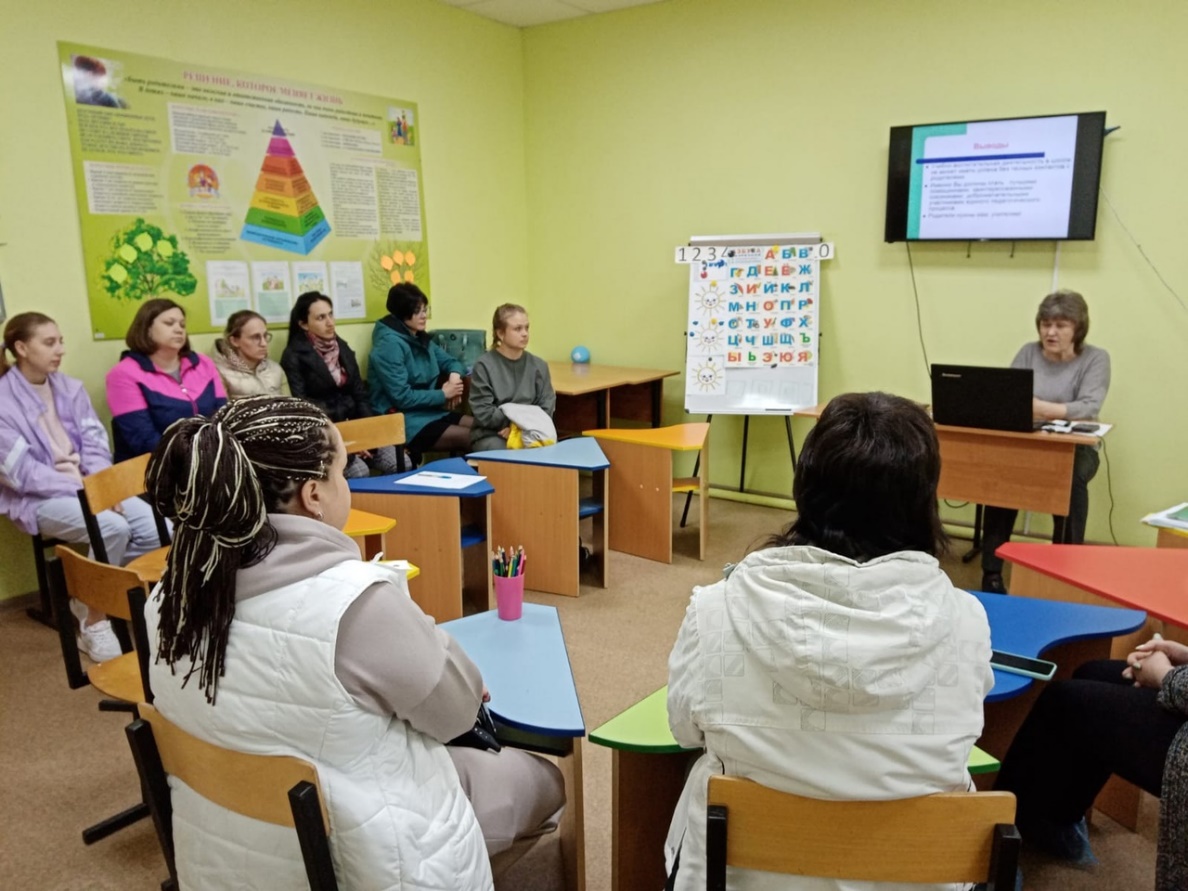 